Kroužek drátování Drátování provází lidstvo dlouhou dobu. Naši předkové tak dávali věcem, které by jinak vyhodili, novou možnost použití. My sice nebudeme opravovat prasklé hrnce a mísy, ale vytvoříme si zajímavé dekorace. Můžeme přitom rozvíjet manuální zručnost a fantazii. Tvořit budeme z různých druhů drátů, nejvíce využijeme drát černý, v kombinaci s korálky.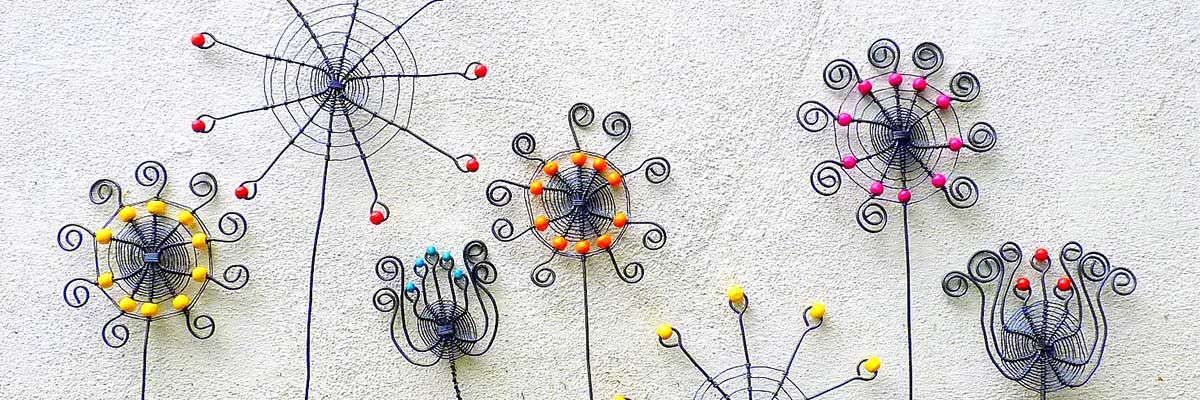 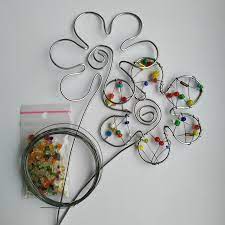 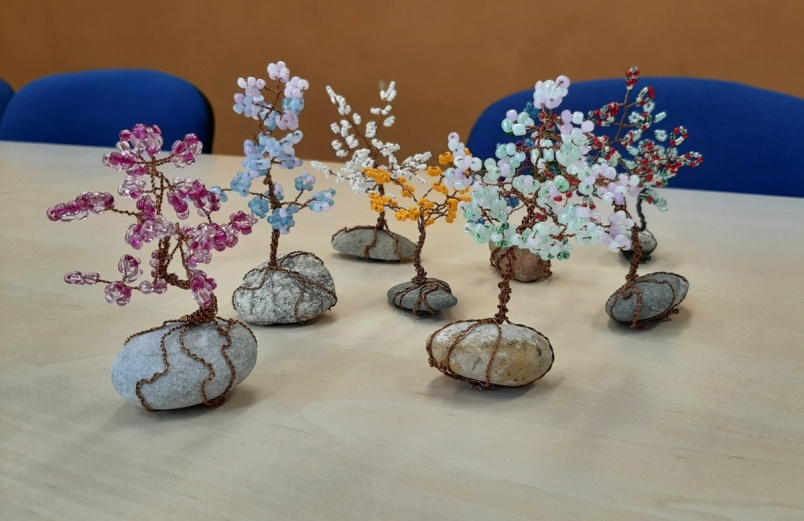 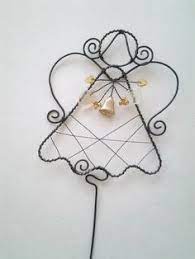 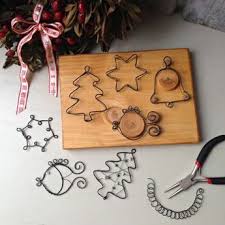 